ESTADO DO RIO GRANDE DO SULCÂMARA MUNICIPAL DE FREDERICO WESTPHALEN - RSSESSÃO ORDINÁRIA DO DIA 06 DE DEZEMBRO DE 2016.- LEITURA DA BÍBLIA. I - ABERTURA DA SESSÃO“COM AS BÊNÇÃOS E PROTEÇÃO DE DEUS, DECLARO ABERTA A PRESENTE SESSÃO”. - VOTAÇÃO DA ATA ATA N° 1.861/2016 - SESSÃO ORDINÁRIA DO DIA 29 DE NOVEMBRO DE 2016.  II - LEITURA DO EXPEDIENTECORRESPONDÊNCIA RECEBIDA-PARECER N° 18.514-Emitido Pelo TCE-RS, referente contas do Município, do Exercício de 2014.- Comunicado Nºs: CM208885 e CM208884/2016 DO Fundo de Desenvolvimento da Educação.III - PEQUENAS COMUNICAÇÕESIV - GRANDE EXPEDIENTEV- ORDEM DO DIAMATÉRIA DO PODER EXECUTIVO- PROJETO DE LEI Nº 061/2016, DE 16 DE NOVEMBRO DE 2016 – ESTIMA A RECEITA E FIXA A DESPESA DO MUNICÍPIO DE FREDERICO WESTPHALEN PARA O EXERCÍCIO FINANCEIRO DE 2017 E DÁ OUTRAS PROVIDÊNCIAS.- Parecer nº 064/2016 da Comissão de Constituição, Justiça e Legislação, Favorável.- Parecer nº 046/2016 da Comissão de Desenvolvimento Econômico, Fiscalização e Controle Orçamentário, Favorável.-PROJETO DE LEI Nº 046/2016, DE 10 DE OUTUBRO DE 2016 – AUTORIZA O PODER EXECUTIVO A EFETUAR DOAÇÃO DE IMÓVEL URBANO À UNIVERSIDADE NORTE DO PARANÁ – UNOPAR, E DÁ OUTRAS PROVIDÊNCIAS.- MENSAGEM RETIFICATIVA Nº 001/2016, AO PROJETO DE LEI Nº 046/2016. -Parecer  nº 062/2016 da Comissão de Constituição, Justiça e Legislação. Favorável.-Parecer nº 053/2016 da Comissão de Desenvolvimento Econômico, Fiscalização e Controle Orçamentário. Favorável.-Parecer nº 019/2016 da Comissão de Bem Estar Social. Favorável -PROJETO DE LEI Nº 047/2016, DE 10 DE OUTUBRO DE 2016 – AUTORIZA A DOAÇÃO DE BEM MÓVEL DO MUNICÍPIO AO PIQUETE ALTO ALEGRE, DE LINHA ALTO ALEGRE.-Parecer  nº 063/2016 da Comissão de Constituição, Justiça e Legislação. Favorável.-Parecer nº 050/2016 da Comissão de Desenvolvimento Econômico, Fiscalização e Controle Orçamentário. Favorável.-Parecer nº 020/2016 da Comissão de Bem Estar Social. Favorável PROJETO DE LEI Nº 049/2016, DE 17 DE OUTUBRO DE 2016 – DISPÕE SOBRE O PAGAMENTO DE HONORÁRIOS ADVOCATÍCIOS DE SUCUMBÊNCIA AOS PROCURADORES DO MUNICÍPO DE FREDERICO WESTPHALEN NAS CAUSAS EM QUE FOREM PARTE O MUNICÍPIO DE FREDERICO WESTPHALEN, SUAS AUTARQUIAS E FUNDAÇÕES E DÁ OUTRAS PROVIDÊNCIAS.-Parecer  nº 061/2016 da Comissão de Constituição, Justiça e Legislação. Favorável.-Parecer nº 052/2016 da Comissão de Desenvolvimento Econômico, Fiscalização e Controle Orçamentário. Favorável.PROJETO DE LEI Nº 050/2016, DE 17 DE OUTUBRO DE 2016 – DISPÕE SOBRE AJUSTES NO QUADRO GERAL DE SERVIDORES EFETIVOS PREVISTO NA LEI MUNICIPAL Nº 1.424/1990, E DÁ OUTRAS PROVIDÊNCIAS.-Parecer  nº 060/2016 da Comissão de Constituição, Justiça e Legislação. Favorável.-Parecer nº 055/2016 da Comissão de Desenvolvimento Econômico, Fiscalização e Controle Orçamentário. Favorável.PROJETO DE LEI Nº 051/2016, DE 17 DE OUTUBRO DE 2016 – AUTORIZA O PODER EXECUTIVO A CELEBRAR CONTRATO ADMINISTRATIVO OU ESCRITURA PÚBLICA DE CONCESSÃO REAL DE USO OU CONCESSÃO DE DIREITO DE SUPERFÍCIE, A TÍTULO DE INCENTIVO, COM A EMPRESA DANIEL ARY OTT & FILHO LTDA.-Parecer  nº 062/2016 da Comissão de Constituição, Justiça e Legislação. Favorável.-Parecer nº 051/2016 da Comissão de Desenvolvimento Econômico, Fiscalização e Controle Orçamentário. Favorável.-Parecer nº 010/2016 da Comissão de Desenvolvimento Urbano, Serviços Públicos, Agricultura e Meio Ambiente. Favorável PROJETO DE LEI Nº 057/2016, DE 28 DE OUTUBRO DE 2016 – INSTITUI O PROGRAMA MUNICIPAL DE REGULARIZAÇÃO FISCAL – PROREFIS – E DÁ OUTRAS PROVIDÊNCIAS.-Parecer  nº 056/2016 da Comissão de Constituição, Justiça e Legislação. Favorável.-Parecer nº 056/2016 da Comissão de Desenvolvimento Econômico, Fiscalização e Controle Orçamentário. Favorável.- PROJETO DE LEI Nº 058/2016, DE 07 DE NOVEMBRO DE 2016-DISPÕE SOBRE A CONCESSÃO DE ADICIONAL POR TEMPO DE SERVIÇO AOS SERVIDORES ESTÁVEIS DO QUEDRO CELETISTA ESPECIAL EM EXTINÇÃO CRIADO PELA LEI MUNICIPAL Nº 1.601/92, E DÁ OUTRAS PROVIDÊNCIAS.-Parecer  nº 057/2016 da Comissão de Constituição, Justiça e Legislação. Favorável.-Parecer nº 049/2016 da Comissão de Desenvolvimento Econômico, Fiscalização e Controle Orçamentário. Favorável.PROJETO DE LEI Nº 059/2016, DE 07- DE NOVEMBRO DE 2016- AUTORIZA O PODER EXECUTIVO A CELEBRAR CONVÊNIOA DE COOPERAÇÃO COM A UNIVERSIDADE FEDERAL DE SANTA MARIA, CAMPUS DE FREDERICO WESTPHALEN.-Parecer  nº 058/2016 da Comissão de Constituição, Justiça e Legislação. Favorável.-Parecer nº 054/2016 da Comissão de Desenvolvimento Econômico, Fiscalização e Controle Orçamentário. Favorável.PROJETO DE LEI Nº 063/2016, DE 21 DE NOVEMBRO DE 2016 –DISPÕE SOBRE AJUSTES NO QUADRO GERAL DE SERVIDORES EFETIVOS PREVISTOS NA LEI MUNICIPAL Nº 1424/1990, E DÁ OUTRAS PROVIDÊNCIAS.-Parecer  nº 066/2016 da Comissão de Constituição, Justiça e Legislação. Favorável.-Parecer nº 048/2016 da Comissão de Desenvolvimento Econômico, Fiscalização e Controle Orçamentário. Favorável.-Parecer nº 021/2016 da Comissão de Bem Estar Social. Favorável VI - EXPLICAÇÕES PESSOAISVII – ENCERRAMENTO DA SESSÃO“AGRADECENDO A PROTEÇÃO DE DEUS, DECLARO ENCERRADA A PRESENTE SESSÃO.”	SECRETARIA DA CÂMARA DE VEREADORES DE FREDERICO WESTPHALEN, AOS CINCO DIAS DO MÊS DE DEZEMBRO DO ANO DE 2016. ESTADO DO RIO GRANDE DO SULCÂMARA MUNICIPAL DE FREDERICO WESTPHALEN - RSSESSÃO ORDINÁRIA DO DIA 29 DE NOVEMBRO DE 2016.- LEITURA DA BÍBLIA. I - ABERTURA DA SESSÃO“COM AS BÊNÇÃOS E PROTEÇÃO DE DEUS, DECLARO ABERTA A PRESENTE SESSÃO”. - VOTAÇÃO DA ATA ATA N° 1.859/2016 - SESSÃO ORDINÁRIA DO DIA 22 DE NOVEMBRO DE 2016.  II - LEITURA DO EXPEDIENTEMATÉRIA DO PODER EXECUTIVO- PROJETO DE LEI Nº 061/2016, DE 16 DE NOVEMBRO DE 2016 - ESTIMA A RECEITA E FIXA A DESPESA DO MUNICÍPIO DE FREDERICO WESTPHALEN PARA O EXERCÍCIO FINANCEIRO DE 2017, E DÁ OUTRAS PROVIDÊNCIAS.- Parecer nº 045/2016 da Comissão de Desenvolvimento Econômico, Fiscalização e Controle Orçamentário – Parecer de Admissibilidade.- PROJETO DE LEI Nº 063/2016, DE 21 DE NOVEMBRO DE 2016 –DISPÕE SOBRE AJUSTES NO QUADRO GERAL DE SERVIDORES EFETIVOS PREVISTOS NA LEI MUNICIPAL Nº 1424/1990, E DÁ OUTRAS PROVIDÊNCIAS.- PROJETO DE LEI Nº 064/2016, DE 28 DE NOVEMBRO DE 2016 –PERMUTA DE BEM PÚBLICO MUNICIPAL E DÁ OUTRAS PROVIDÊNCIAS. CORRESPONDÊNCIA RECEBIDA-Convite da Direção do Grupo Creluz, para Cerimônia de inauguração da primeira Usina Solar do Rio Grande do Sul, que se realizará no dia 09.12.2016.- Convite da CRCRS, para o SEMINÁRIO DE ASSUNTOS CONTÁBEIS DE SARANDI E FREDERICO WESTPHALEN.III - PEQUENAS COMUNICAÇÕESIV - GRANDE EXPEDIENTEV - EXPLICAÇÕES PESSOAISVI – ENCERRAMENTO DA SESSÃO“AGRADECENDO A PROTEÇÃO DE DEUS, DECLARO ENCERRADA A PRESENTE SESSÃO.”	SECRETARIA DA CÂMARA DE VEREADORES DE FREDERICO WESTPHALEN, AOS VINTE E OITO DIAS DO MÊS DE NOVEMBRO DO ANO DE 2016. 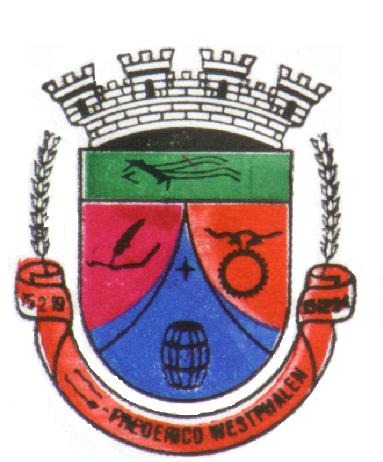 